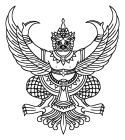                       บันทึกข้อความส่วนราชการ งารสารบรรณ คณะครุศาสตร์ มหาวิทยาลัยนครพนม โทร. ๐๔๒-๕๘๗๑๘๑       ที่  อว 0609.18/                               วันที่      พฤศจิกายน 2566            เรื่อง	  	เรียน	คณบดีคณะครุศาสตร์ มหาวิทยาลัยนครพนม	........………………………………….…………………………………………………………………………………………….                                                           ...……………………………….………………………………………………………………………………………………………………………..…...………………….…………………………………………………………………………………………………………………………………..……………………………………………………….………………………………………………………………………………………………..                 ...………………………………….…………………………………………………………………………………………….....                                                  …...………………….………………………………………………………………………………………………………………………………….……………………………………………………….………………………………………………………………………………………………….                                                         ………………….………………………………………………………………………………………………………..…..   	 จึงเรียนมาเพื่อโปรดทราบและพิจารณาดำเนินการต่อไป                                                         .	(...............................................)	คณบดีคณะครุศาสตร์